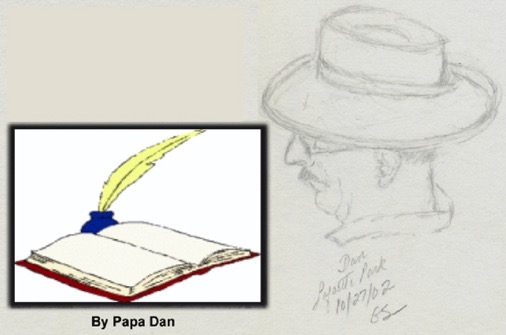 Sitting thirty-some thousand feet above the Atlantic, on our way back from our visit to Varenna, Provence, Paris, and London with a glass of French wine in one hand and a fountain pen in the other, I’m considering what might be worth writing about.  As always, one of our goals on this trip,was to follow Rick Steves’ advice and become what he calls “a temporary local.” Not sure we did that –it’s hard to do that in a short time. But, I do think we met another goal in the ten days we spent in France: I had hoped once again to imitate one of the most enduring characters of French culture — a character held in admiration for centuries as the personification of all things French. The French have a name for this character: they call him le Flaneur. Getting Lost — Artfully, passionately, on purpose: Le FlaneurBy Dan SaponeLe Flaneur has been a literary type since Charlies Baudelaire made this character famous in his poetry in the 1860s.  Le Grand Dictionaire Universal in 1872 described Le Flaneur with equal parts curiosity and laziness, an artist-poet of the boulevards, parks, and cafés of Paris; “the closest thing to a sovereign the French should ever have,” he claimed.  So, that’s the experience we wanted to have. For at least part of our time in France, I’d like to take a shot at being a Flaneur.  So, who is he?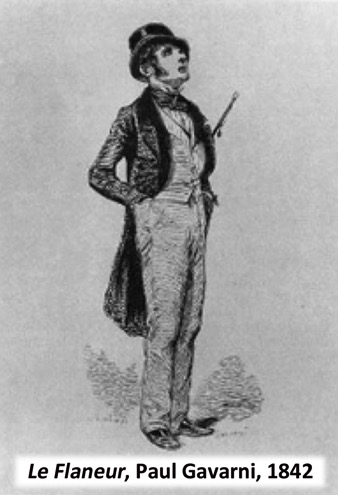 According to a long tradition of French writers, Le Flaneur is the perfect urban spectator, Baudelaire’s “gentleman stroller of the city streets,” engaged in the act of flanerié: aimless strolling, wandering to nowhere in particular, observing everything that presents itself, savoring the multiple flavors of the city. So passionate is his strolling that the act of flané has been described as “the opposite of doing nothing.” In short — it is the act of artfully, passionately getting lost on purpose.  You may ask — what kind of silly goal is that for an American with an Italian name?  With all the beautiful and historic sights you can see in Paris, or in the wine-country of southern France, isn’t it sensible to use all of the tools at our disposal to make a schedule, get directions, and make sure we don’t miss a thing in the limited time we have?  Well, you’re right – and we’ve done that before. In our first visit to France (Paris and Bourgogne in 2006), we tried to “cover” a lot of the touristy things — le Louvre, le Tour Eifel, le Jardin de Luxembourg, le Museé d’Orsay, Versailles, a boat ride down the Seine  . . .   But having done that, we set out this time, as we did during our visit to Paris and Giverney in 2012, explicitly to have an experience that doesn’t require (or even allow) a map.  So, how does the traveler reconcile the goal of flanerié with the stream of guidebooks and websites full of maps and lists of “must see” things and places, all described with careful instructions on when to go there, how to get there, and what to do when you get there?  Well, I’d like to describe a handful of small flanerié experiences we had, quite by accident, during our visits in Paris. The Madmen of the Island: Le Fous de l’IlleIn 2012, we had the privilege of staying in Paris for nine days. That afforded us the luxury of walking out of our hotel on Rue Saint Louis en I’lle, stopping on the sidewalk, and taking some time to consider the first big decision of the day –  should we turn left and cross the bridge toward I’lle de Cité or turn right toward unexplored territory. It seemed kind of obvious that turning left made the most sense. Turning left across the bridge would take us to Notre Dame cathedral. Sometimes there are musicians on the bridge. There is a beautiful park surrounding the cathedral where groups of artists often display their work. Sometimes there are interesting little boats floating down the Seine. And, of course, a couple of doors up from the bridge was the famous ice cream shop le Bertillon – and even though we had just finished breakfast, that would certainly be worthy of my attention. 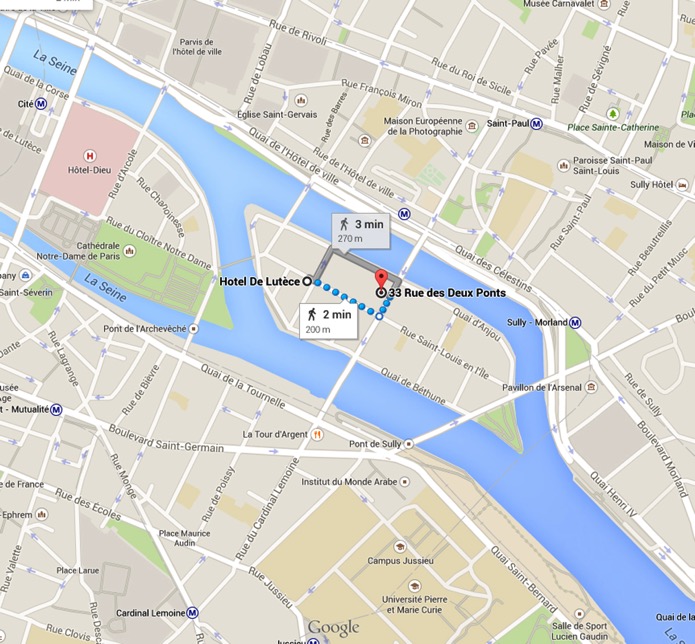 So we turned right. 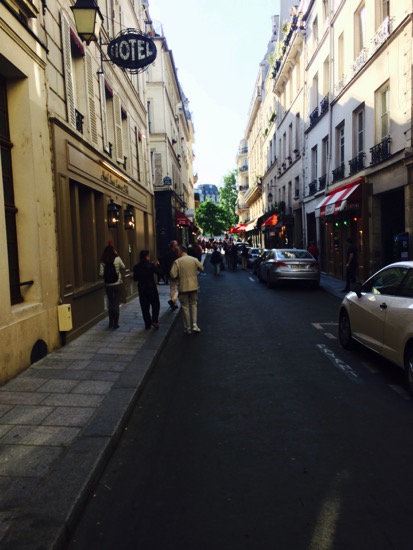 A right turn on our street: Rue Saint Louis en I’lle Up the street from our Hotel de la Lutéce, there were a couple of souvenir shops, a French restaurant called Le Med, another hotel, some clothing stores, and some hidden treasures. Even though this is a crowded, narrow street, it hides some cavernous courtyards hidden behind some innocuous doorways –like this one: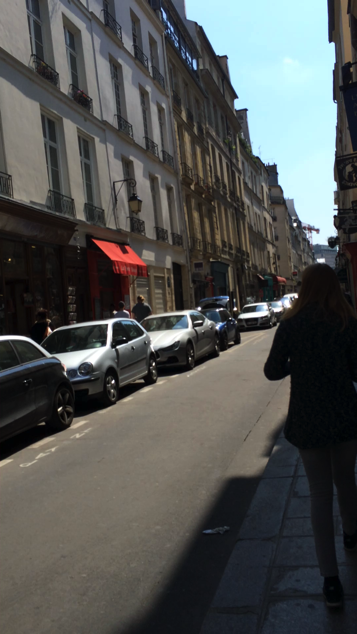 [Double click on the video for a brief look inside (after it loads)]We may have gotten turned around, so to catch our bearings, we decided to turn left toward the river. (OK, on this little island every direction is ‘toward the river’).  So, not having a destination, we drifted past an antique store. It was not especially noteworthy except that it had a graceful little perfume bottle in the window that got Gretta’s attention. Nothing else in the shop seemed particularly remarkable; so we moved on. Another block and we reached the river, turned right (why not?), and wandered past some ordinary-looking buildings. Then it got interesting. We passed a small bistro called Le Fous de L’Ille (translation: the Madmen of the Island). I looked in the window. It looked familiar. To my surprise, the interior layout was the same as the bistro in San Francisco owned by two of our sons – Ben and Will Sapone. It’s called The Flying Pig Bistro, in the Mission District. Very much the same:•  central front door between two large windows, •  alcoves behind the windows with barstools, •  inside, the bar down the left side, •  tables down the right side,•  art and interesting objects on display on the walls, •  kitchen in the back,•  turns out to have a reputation for good food and drink, and friendly service, •  This one has a “rooster” theme, ours back home has a “pig” theme. 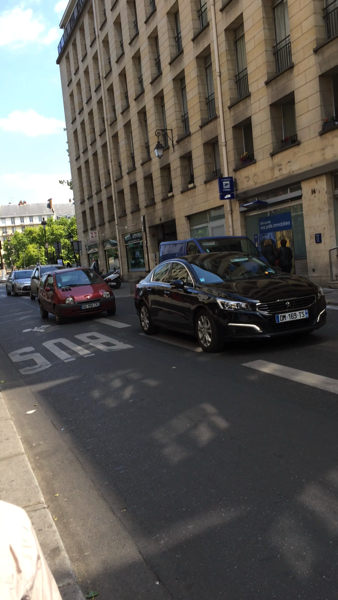 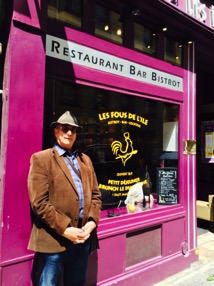 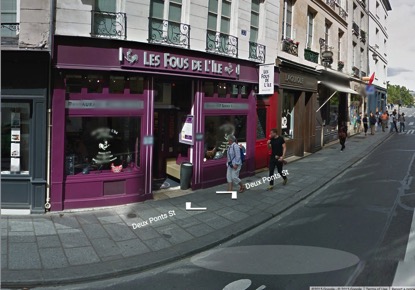 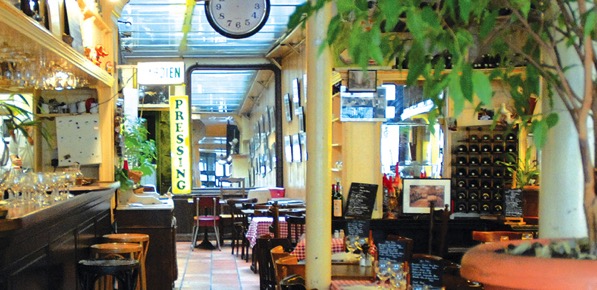 Left: double click for video (after it loads]Turns out that le Fous is one of the oldest commercial businesses on the island, serving the usual bistro favorites (think steak, frites, and salads). You are reminded to make sure you leave room for their signature dish: le marquise chocolat. Live music on Thursday nights.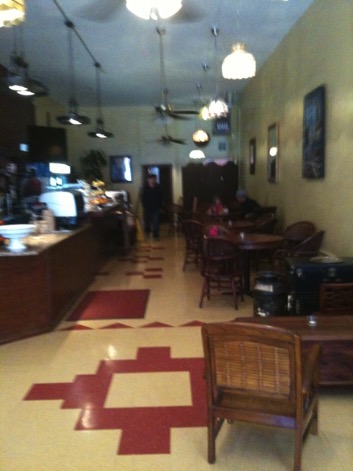 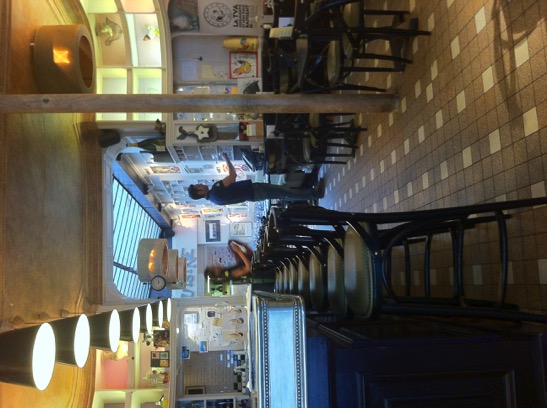 The Flying Pig: 433 South Van Ness, San Francisco	Le Fous de L’Ille: 33, rue des Deux-Ponts, ParisAfter the amazement wore off, we decided to find our way back to our hotel (or at least to Bertillon’s ice cream store). Gretta said, “What are the chances we could find that antique store?  That perfume bottle is calling to me.”  So, after a few rights and lefts, we found it and Gretta became the proud owner of a treasure that resides in our home today.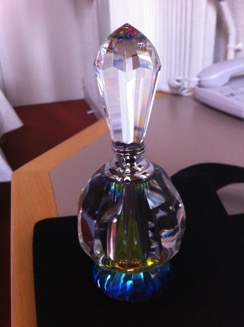 Le Flaneur Goes Left The next day, walking out of our hotel after breakfast, we confronted the same critical decision – left or right?   Today it’s left.  Crossing the bridge to I’lle de Cité, there were still no musicians (a story for later). As the windows of Notre Dame cathedral sparkled in the morning sun, Gretta observed “We’ve seen the outside of the cathedral many times, but never the inside.  What do you think?” So, we crossed the playground, passed a student group rehearsing a dance performance of some kind, circled around to the front of the church, and stopped at the sight of something we hadn’t quite seen before.  We had seen security guards around major monuments in Europe, but this was different. Three soldiers – not security guards, but fully uniformed, flak-vested, and heavily armed members of the French military  – were walking purposefully across the courtyard in front of the church, scrutinizing the hundreds of tourists standing in line to go through the metal detectors. These two held automatic weapons ‘at the ready’ with fingers on the trigger.  The third soldier stood at a distance in the same pose, appearing to be watching out for the other two. We had heard that security had been upgraded in Paris since the Charlie Hebdo terrorist attack and other deadly incidents, but for some reason this felt like ‘more’ than I expected.  We sat on a bench and watched as two more soldiers turned the corner along the back of the cathedral.  “They are serious. This is real.”  We talked for a few minutes whether their presence made us feel safer or more at risk. I admit to a bit of sadness at the sight of them. I fully understood and appreciated their presence; but the scene felt more threatening than I had expected. We speculated that this was only the ‘presence’ we could see.  There was undoubtedly more that we could not see. We have to arm ourselves this well to feel safe, even here at one of the more serene locations in Europe. Even le Flaneur acknowledges this truth in his observations. After hesitating awhile, we joined the others and entered the cathedral.  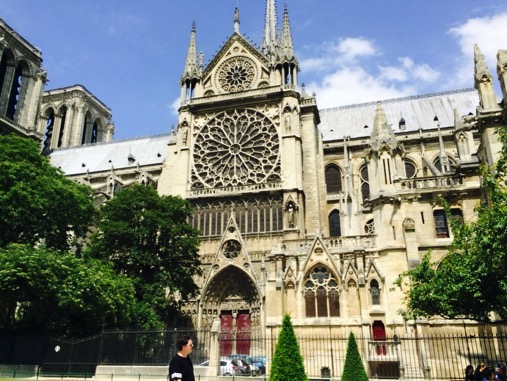 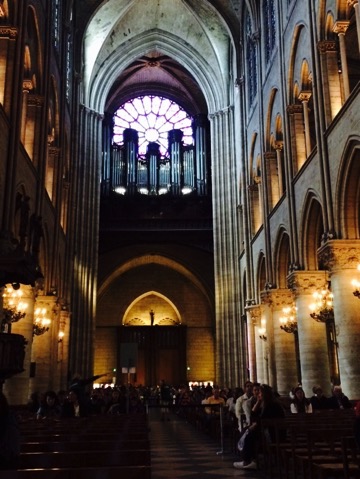 A beautiful spot, inside and out.  Apparently, well protected.   Le duex Flaneurs take a taxi – to the Touleries where the afternoon calm and a Provençal rosé took over. [Double click the video below: “Cheers!”]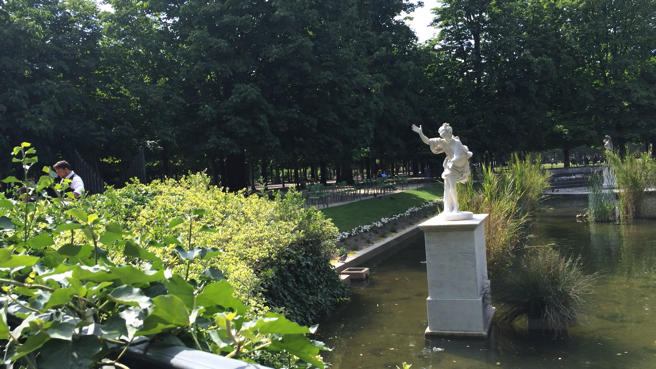 Not All Taxis Are AlikeAfter a glass of rosé and a plate of frites, it’s time to go back “home” to our hotel le la Lutéce.  Too far to walk.  So the gentleman in the sidewalk, trained to sense when le Flaneur Americane needs a ride, said as we walked by, “Where you headed?”  “Rue de I’lle de Saint Louis,” I said in my best French accent.  “Twenty-five euro.”After a few seconds of hesitation, he negotiated, “Twenty?” “Twenty-five if the ride is smooth.” (As you can tell, I’m a tough negotiator.) 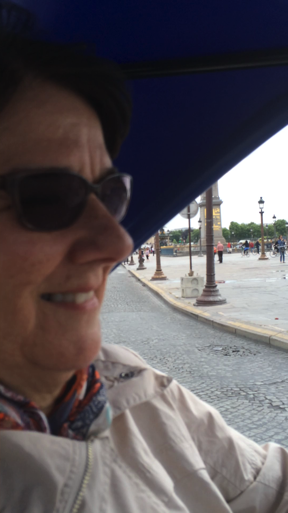 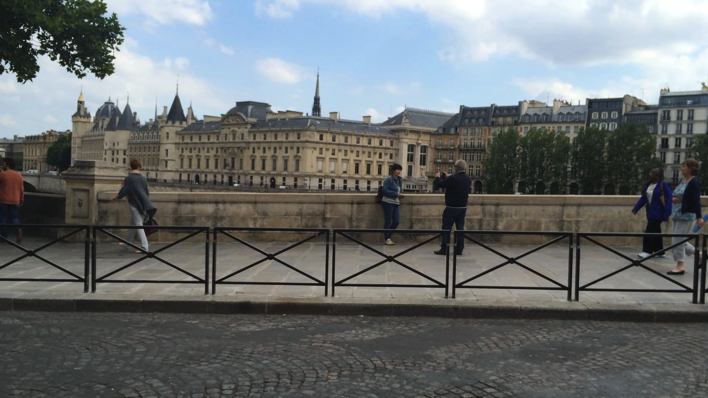 [Double click each of these videos to take a ride with us.]A Musician on the BridgeThe bike taxi dropped us off on the Cité side of the bridge. In previous visits to Paris, this bridge had provided a venue for accordion players, saxophone players, trios, and quartets. Today, as we crossed to ‘our’ side of the bridge, we watched two policemen remove a guy who had set up what appeared to be a puppet show on the bridge and gesture to an accordion player that he needed to ‘move along.’ We watched as the policemen walked away, down the street beside the river, and finally out of sight. When they were gone, I greeted the accordion player and gestured toward the policemen and asked “Pourquoi?” “Three time they confiscate my accordion.”  He shrugged, looked where they had gone, and brought his instrument into playing position.  I handed him ten euro and he began playing.  He smiled while he played, but every half-minute or so, he looked over his shoulder, apparently to see if the policemen had returned. 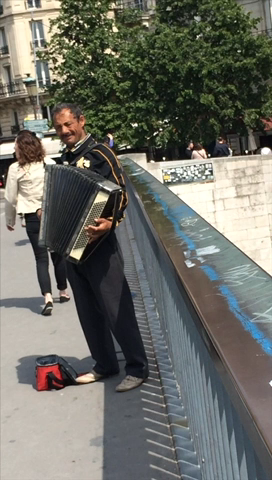 [Double click on the video for a brief clip.]Later that afternoon, we asked why we hadn’t seen many musicians and a waiter at the sidewalk café at ‘our’ end of the bridge he told us “Paris now has laws against asking for money on the bridge.”  Oooooooops.Finally: Two Lovers In Paris Tell Their Story One day we wandered to a shady spot overlooking the Jardin de Luxembourg and found a spot with a grand view.  Gretta was drawing the scene of Parisians enjoying one of their unique spots of shared public beauty and I was sitting with my notebook and my fountain pen, trying to look like a writer. An older couple walked up and leaned on the stone wall in front of us and we struck up a conversation. They showed an interest in what we were doing.  “Gretta paints with watercolors,” I said, stating the obvious. “And you are a writer?” she asked, pointing at my notebook.“Oui,” I grinned.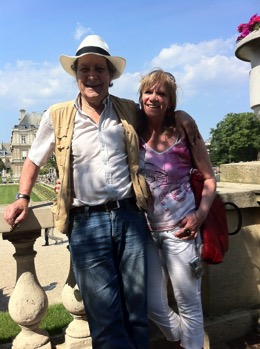 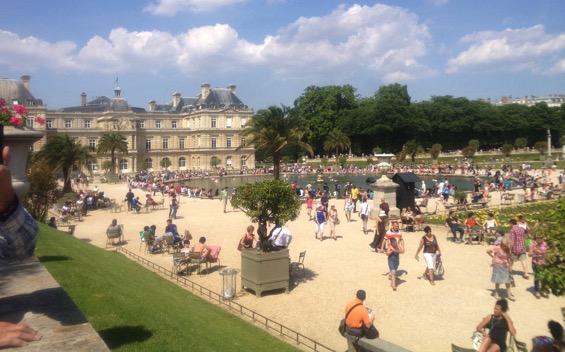 In reply, she said, “Let me tell you a story.” Sensing an opportunity, I pushed the video record button on my iPhone, surreptitiously, I thought. Turns out that they had met a very long time ago as teenagers at a dance, fell in love, but went the two separate ways that life took them — he to the army and a town near Rome, she to marriage and children 600 kilometers away.  Decades later, now a widow, she told the story “of my first big love” to her grown son who suggested that she look him up on Facebook. She did, he immediately flew to Italy, and after much back and forth, now, here they are, in Paris together, where they belong. As she told her story, the gentleman and I exchanged glances at each other and at my iPhone and he nodded approval. When she was done, I gestured to the phone and said, “With your permission, I have been ...”   She interrupted, “Yes, I noticed. It’s a good story. Perhaps you’ll write it down.” We bid each other good day and they were off.A good story, told here in her own words. [Double click for Julietta’s story.]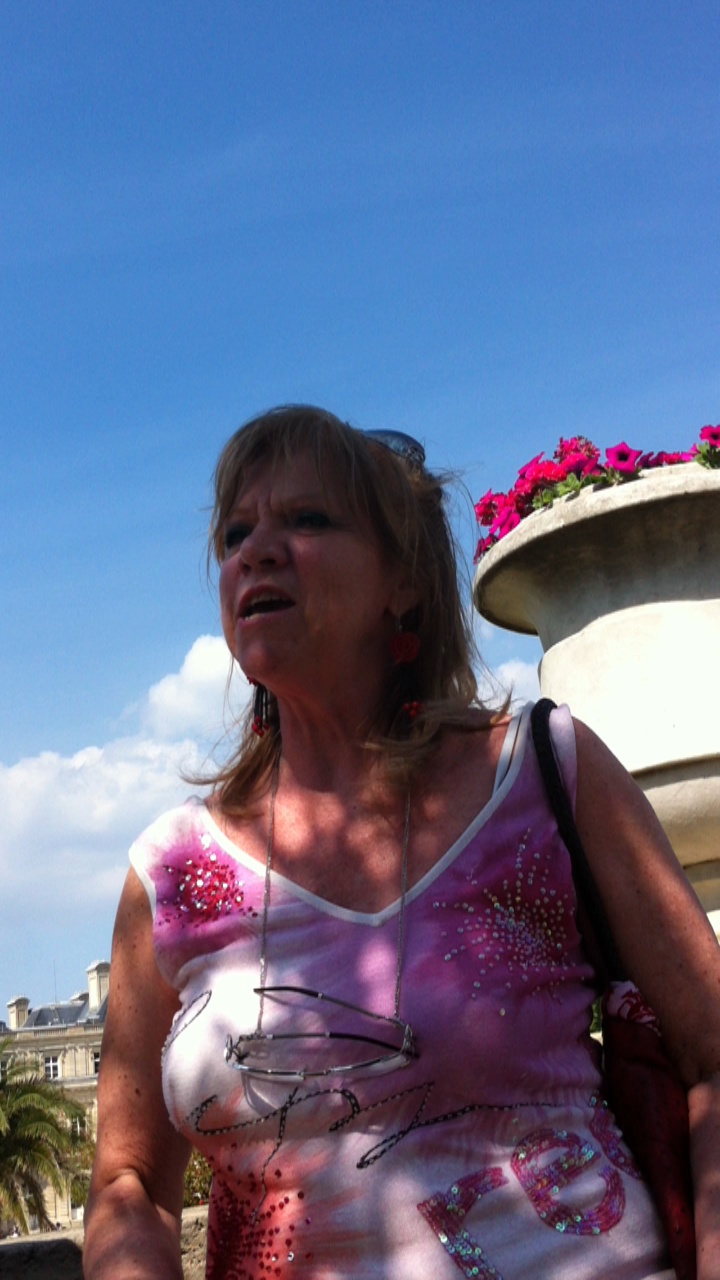 The flaneur’s lesson: There are things you will miss if you know where you’re going. 